Отчет классного руководителяпо воспитательной работе 9 класс за 11 полугодие 2022-2023  учебный год. 
День и время проведения классных часов: четверг 7 урок                               Тема самообразования классного руководителя:«Профориентация старшеклассников и подготовка к успешной сдаче ОГЭ»С этого учебного года все школы России вошли  в новый виток обновления содержания образования. И это не только обновление Федеральных образовательных стандартов и Программы воспитания, а ключевой поворот в процессе воспитания. 14.07.2022г. по указу Президента РФ В.В. Путина в № 273 Законе об образовании исключено понятие «образовательная услуга» и введено новое понятие «воспитание целостной личности с адекватными представлениями о реальном мире». Кто должен исполнить эту воспитательную миссию? Конечно, вы скажете – педагог! А я добавлю – это особый педагог! Ведь ведущая роль в воспитании подрастающего поколения определяется классным руководителем.  «Разговоры о важном» — это тематические классные часы, которые проводятся в начале каждой учебной недели 1 час в неделю (по понедельникам) за счет часов, отведенных на внеурочную деятельность. Минпросвещения рекомендовало проведение этих занятий на классных руководителей. Занятия «Разговоры о важном», содержат сценарий, видео, инструкции, презентацию, представленные по  возрастам.  Цель «Разговоров о важном» — пробуждение интереса к изучению отечественной истории и культуры, воспитание гражданственности и патриотизма, формирование и конкретизация понятия «Родина», осознание собственного отношения к ней; формирование представления о культурном и историческом единстве российского народа и важности его сохранения.Эти классные часы не повторяют традиционные для урока формы, в течение 1 и 2 полугодия вовлекала подростков в обсуждение, в формате дискуссий или конкурсов, деловой игры или мозгового штурма, интерактивных игр. Темы занятий приурочены к определенной дате. Но помимо новшеств, я как классный руководитель, продолжила воспитательную работу именно над темой самообразования. Еженедельно проводила классные часы согласно плану воспитательной работы школы и класса в различных формах: воспитательный час, дискуссия, видео беседы, классное собрание, беседы, викторины, интерактивные игры, профилактические беседы, анкетирования. По данным анкетирования обучающиеся вполне удовлетворены жизнью в школе. Класс принимает активное участие в жизни школы, и местного социума, и района.   Круг интересов, знаний и умений учащихся не широк, соответствует их возрасту: конкурсы, спортивные мероприятия, онлайн -олимпиады по предметам, концерты, акции. Задачи воспитательной работы в работе с классом совершенствуются и формируются, прививается уважение к родителям, пожилым, учителям, к труду, к природе. Мероприятия планируются за ранее, иногда провожу экстренное классное собрание или заменяю форму проведения классного часа по каким-то причинам. Большое внимание мной уделяется воспитанию гражданственности и формированию гражданского самосознания, ведь подростковый возраст является наиболее значимым для формирования гражданского самосознания. Анализ развития учащихся 9 классаКласс сформирован в 2014 учебном году. В классе обучаются 7 мальчиков и 2 девочки. 6 учеников воспитываются в полных семьях: Глущенко Н., Манцев А., Тимаргалеев П., Полякова М. Пажгин А., Бендер Л.в неполной семье (один родитель) Непомнящих Ю., Липин М.опекаемый подросток  (Котов А.) 2 ученика -Полякова М., Глущенко Н учатся на «4», «5» имеет хорошую базу по всем предметам.  К концу учебного года успеваемость класса 100%, качество 22%.     Состав класса:           Данный классный коллектив начал формироваться в 2014 году.  В 9 классе -89человек. Количественный состав обучающихся в 9 классе: 2 девочки и 7мальчиков в возрасте 15-16 лет. Физическое и психическое развитие учащихся соответствует норме, отклонений не наблюдается.             Коллектив 9 класса можно назвать единым целым. Мальчики активно взаимодействуют друг с другом. Мальчики и девочки дружат между собой.  Межличностных конфликтов у подростков в классе нет, есть классные поручения, которые выполняются, но нужно сказать, что  в этом учебном году, ребята, более ответственно подходят к поручениям и самостоятельно делают, но в контроли со стороны классного руководителя нужен.          При проведении общественных мероприятий держатся вместе. Учащиеся стали терпеливы и внимательны. умеют выслушивать друг друга на классных собраниях, на перемене, при выполнении различных дел. Школьники переживают удачи и неудачи своего класса, болеют за свой коллектив, но взаимовыручки в учебной деятельности не наблюдается, хотя очень переживают за свои неудачи.
     Связь классного коллектива с общешкольными мероприятиями:      Учащиеся класса всегда информированы о том, что происходит в школе и в классе. Общешкольные поручения (постоянные и эпизодические) всегда выполняются классом. Класс в общешкольных мероприятиях всегда участвует. Все подростки класса вовлечены во внеурочную деятельность, принимают участие в школьных мероприятиях, а также посещают секции, дополнительные занятия, внеурочную деятельность с учётом своих интересов. Ученики класса в этом году открыты, легки в общении, между собой дружны. Класс не конфликтен, дети легко идут на контакт с педагогами и одноклассниками, вовлекаются в различные виды деятельности. Отрицательным качеством для большинства детей является торопливость, леность, которая мешает учебной работе, что характерно для детей-подростков.      Также нужно сказать, что у учащихся наблюдается недостаточный уровень сформированности познавательной активности и учебной мотивации.Некоторые обучающихся проявляют недостаточное усердие по отношение к учебной деятельности, что выражалось в отсутствии качественной подготовки к урокам. Контроль за успеваемостью и дисциплиной осуществлялся старостой класса, родителями, классным руководителем. О неподготовленных уроках и нарушениях дисциплины сразу же становилось известно родителям. Пропусков без уважительных причин обучающиеся не допускали. Велся строгий контроль по каждому пропуску: заявление от родителей, медицинская справка. На мой взгляд, определяющим в данной ситуации является взять ответственность за успешность своего обучения на самого себя.      Дети физически развиты, без психических отклонений, подвижные, жизнерадостные, дружелюбные, неусидчивы. Большинство учащихся   регулярно посещают занятия внеурочной деятельности, спортивных секций. Наиболее любимы ими это, конечно же, спортивные секции – секция футбол (Глущенко Н, Котов А, Непомнящих Ю, Манцев А, Тимаргалеев П, Липин М.),  по итогам учебного года награждены  грамотами от Комитета спорта и молодежи Березовского района.     С начала учебного года все учащиеся посещают  внеурочную деятельность по предметам. Во 2 полугодие классный коллектив активно выступал за честь класса на школьных, поселковых, районных мероприятиях спортивного и художественного направления. Дети активно участвуют в спортивных, трудовых, патриотических мероприятиях школы, творческих конкурсах и концертах.     В МБОУ «Ванзетурская СОШ» работает орган ученического самоуправления - Совет старшеклассников, а также отряд волонтеров «На волне актива», « Юнармия», подростки 9 класса входят в полном составе.   Неоднократное участие в волонтерской деятельности «На волне актива». Ребята 9 класса, все без исключения получили благодарственные письма за активную жизненную позицию.     В целом коллектив 9 класс сплоченный, что подтверждает анкетирование и совместные классные дела.  Родители учащихся  стараются оказывать посильную помощь при изучении предметов, но не всегда удачно получается. Учащиеся понимают, что требования в 9 классе к ним возросли и педагоги оценивают их по новым критериям.       На классных часах рассказывается и показывается видеоматериал по профилактике наркомании, курения, алкоголизма. Еженедельно проводятся беседы  по разным направлениям. Проводятся профилактические беседы, профориентационные беседы с подростками, а также и индивидуальные  и совместно с родителями.17.01.23 День полного освобождения Ленинграда от фашисткой блокады( классный чсас) 30.01.23Участие в неделе предметов эстетического цикла26.01.23 Лабороатория безопасности ДДТТ. Работа с учащимися представителей из пгт. Березово31.01.23 Предоставлены инструкции по действиям в случае вооруженного нападения, о правилах поведения в ЧС, правила грамотной эвакуации01.02.23 Матчевая встреча среди 7-10 кл по пионерболу14.02.23Просмотр документального фильма «Подвиг Путилова» 14.02.23 Просветительское мероприятие «Я примерныйпешеход!», направленное на пропаганду безопасного поведения в дорожно - транспортной обстановке и соблюдении ПДД среди пеших участников дорожного движения15.02.23 Информационная акция с привлечением родителей «Водитель, не спеши, на дороге –дети!»,17.02.23 Торжественное открытие РДДМ «Движение первых». (Регистрация )09.02.23 Конкурс рис «День гражданской авиации» 
21.02.23Поздравление мальчиков с днем Защитника Отечества : «Армейский калейдоскоп» - конкурсно- игровая программа, посвященная Дню защитника Отечества1.03.23Международный день борьбы с наркоманией Мероприятие «Знай, чтобы жить»03.03.23 Участие в фестивале «Мы первые»3.03.23 Классный час в  классе, направленный на профилактику распространения наркомании среди несовершеннолетних лиц. Основание: Письмо КО №708 от 30.03.2023 г04.03.23 Онлайн-урок «Как не потеряться в мире финансов и достичь своей цели: пять правил» 12.03.23 10.03.23 Встреча с работниками выездного музея п. Березово«Урок цифры»  https://урокцифры.рф/15.03.23 Беседы о правильном питании17.03 23Общешкольный классный час «День воссоединения Крыма с Россией» 17.03.23 Викторина «Безопасное поведение на дорогах17.03.23 Открытый классный час « Научись быть счастливым»24.03.23 Профилактическая акция «Нам не все равно» по соблюдению правил ПДД27.03.23 Конкурс чтецов «Когда строку диктует чувство»( победитель Глущенко Н., участник Липин М.) 02.04.23 «Урок цифры»  https://урокцифры.рф/4.04.23 Международный день птиц.  «Цветные чудо птицы мира». Единый кл.час12.04.23 Защита проектных работ19.04.23 «Шаг во вселенную» Единый кл.час17.04-22.04 Участие в выставке рисунков по теме «Пасхальная весна».19.04 23 Посещение выставки , посвященной году педагога( библиотека) 24.04.23 Классный час, направленный на профилактику подросткового суицида.              Основание: Приказ КО № 104 от 23.03.2023 г. 27.04.23 Российский конкурс: Диктант Победы03.05. 23  Конкурс строя и песни , акция :Окна Победы 03.05.23 Смотр строя и песни. посвященный Вов.04.05.23 Разговор о важном «Бессмертный полк» 05.05.23 Музыкально-литературная композиция «С Днем Победы» ( участие Котов А. Глущенко Н., Полякова М.09.05.23 Участие в праздничном концерте посвященный 78-летию ВОВ, совместно в Доме культуры поселка Ванзетур. 17.05.23 Спортивные соревнования по пионерболу среди команд 5-10 классов, педагогов и родителей, посвященные Дню семьи.17.05.18.05.23 Субботники по уборке территориии школы и поселка23.05.23 Праздник « Последнего звонка»класса и школы. Диагностическая работаПрофилактические беседы и классные часы       Классные часы носили различную тематику и были направлены на развитие личности обучающихся. Так, классным руководителем проводятся занятия по подпрограмме «Воспитание гражданина»; военно-патриотическому воспитанию; велась работа по программе «Здоровье», формирование ЗОЖ; трудовому воспитанию, духовно-нравственному воспитанию.   9 класс систематически получал информацию по общешкольным классным часам, посвященные знаменательным датам (90 -летию школы), праздникам.   Также они прослушали онлайн лекции по ОБЖ, здоровому образу жизни, борьбе с терроризмом и экстремизмом. Систематически проводятся   беседы с ребятами по правилам поведения в школе на перемене и на уроке. А также на онлайн и единых классных часах, проговаривается инструктажи под подпись о правилах поведения на воде, дома, в общественных местах, по ПДД. В течение полугодия сентябрь 2022, ноябрь 2022, декабрь 2022 проводились онлайн конференции в ОМВД самовольные уходы несовершеннолетними, уголовная и административная ответственность, управление автотранспортными средствами несовершеннолетними, профилактика табак курения в ОО, употребления алкоголизма, наркомании и соблюдение комендантского час, по правилам дорожного движения.        Кроме того, классным руководителем в течение учебного года 2022-2023 проводились беседы по правилам дорожного движения и безопасности жизнедеятельности детей, с занесением тем бесед в журнал безопасности с подписью несовершеннолетних.       Также прослушаны лекции по ОБЖ, по антитеррору обучение пройдено, здоровому образу жизни, борьбе с терроризмом и экстремизмом, беседы с медиком.  Систематически, проводятся   беседы с ребятами по правилам поведения в школе на перемене и на уроке. А также на единых классных часах проговаривается инструктажи под подпись о правилах поведения на воде, дома, в общественных местах, по ПДД. (педагог -организатор Грищишин В.Е., Глущенко С.А., социальным педагогом Косенко М.А., советник по воспитанию Глущенко С.В.). Также проводятся беседы классным руководителем по ПДД.         На классных часах рассказывается и демонстрируется видеоматериал по профилактике наркомании, курения, алкоголизма, а воспитание правовой культуры учащихся осуществлялось через систему воспитательных мероприятий школы. Прежде всего, хотелось бы отметить роль еженедельных правовых всеобучей, разноплановый тематический материал которых направлен на предупреждение правонарушений со стороны учащихся, разъяснение их прав и обязанностей, воспитание правовой культуры.     В нашей школе еженедельно проводятся занятия правового всеобуча, где рассматриваются такие темы:Устав школы. Права и обязанности учащихся.Уголовное наказание несовершеннолетнихКак себя вести при задержанииКонституционные права и обязанностиПрава детей – забота государства. Закон «О правах ребенка в РК».Административные правонарушения и подросток.Опасность вредных привычек. Преимущества здорового образа жизни.От безответственности до преступления один шагНаркомания - знак беды. Терроризм – проблема всего мира». Действия предупредительного характера при угрозе террористического акта.О профилактике бытового насилияОт конфликта к примирению»Правоохранительные органы РФТолерантность Подобные правовые всеобучи прививают детям навыки правильного поведения в каких-либо конфликтных ситуациях. Неприятных происшествий, которые могут произойти с подростком, не счесть, мы учим их не только как действовать в той или иной ситуации, например, если тебя задержала полиция, но, самое главное, как их избежать, живя в ладу с законом.          А также ведется индивидуальная работа учителя по ликвидации пробелов в знаниях учащихся - является важным компонентом в системе ранней профилактики асоциального поведения. Ежедневный контроль успеваемости со стороны классного руководителя и информирование родителей в мессенджерах (Телеграмм,Сферум) позволяют своевременно принять меры к ликвидации пробелов в знаниях путем проведения индивидуальной работы с такими учащимися, организовать помощь педагогам-предметникам и успевающими учащимися.       Классный руководитель осуществляет строжайший контроль за подготовкой учащихся к учебным занятиям: учащиеся знают, что в любой момент классный руководитель может проверить наличие школьных принадлежностей, наличие выполнения письменного домашнего задания по любому предмету, наличие дневника и его ведение, ведение тетрадей.       Уроки других учителей у учащихся своего класса также посещаются классным руководителем с проведением последующего обсуждения (анализа) поведения, работы на уроке учащихся, требующих к себе повышенного внимания и контроля.    Борьба с пропусками занятий является вторым важным звеном в воспитательной и учебной работе, обеспечивающим успешную профилактику правонарушений. Что характерно учащиеся 9 класса без уважительной причины образовательное учреждение не пропускают.      Классный руководитель ведет ежедневный контроль посещаемости уроков, ежемесячный учет пропуска учащимися занятий по уважительной или без уважительной причины. В случае пропуска занятий учащимся выясняют у родителей причину отсутствия. Учащиеся знают (уверены в том), что вопрос посещаемости – на постоянном серьёзном контроле у классного руководителя. Проведены уроки по ПДД Работа с родителями:        За учебный год 2022-2023 было проведено 5 родительских собрания. Это связано  с тем, что 9 класс, являются выпускниками ООО и требует систематического контроля со стороны школы и родителей.  Регулярное информирование родителей о школьных успехах и проблемах их детей, о жизни класса в целом.      Организация родительского собрания происходило в режиме обсуждения наиболее острых проблем обучения и воспитания школьников. Была оказана помощь родителям в регулировании отношений между детьми и родителями, не только классным руководителем, но и администрацией школы, и учителями-предметниками. Также привлекала родителей к организации и проведения мероприятий класса. В течении года, мной велась систематическая работа по связующей роли предметник-учитель.        В школу неоднократно приглашались родители (Савина Н.В, Непомнящих Л.Л, Манцева А.А, Тимаргалеева Н.А., Ярмолюк Е.А. для бесед по пробелам дисциплины и успеваемости. Все родители на просьбы классного руководителя реагируют адекватно. Были проведены профилактические советы с обучающимся 9 класса Непомнящих Ю.Проведены родительские собрания согласно  плану воспитательной работы. И внеплановые родительские собрания совместно с детьми, учителями-предметниками, администрацией школы.        Анализируя, проделанную работу могу сказать, что с поставленными задачами на учебный год классный коллектив, классный руководитель, мы справились и добились результатов. Несомненно, нужна еще корректировка некоторых вопросов, но до выпускного у нас есть время, а главное силы, возможности и энтузиазм. Мои обучающиеся на глазах повзрослели, пополнили свой опыт воспитательной работы, и я надеюсь, что  ребята смогут показать свой уровень воспитанности и благополучно сдать ОГЭ-2023г.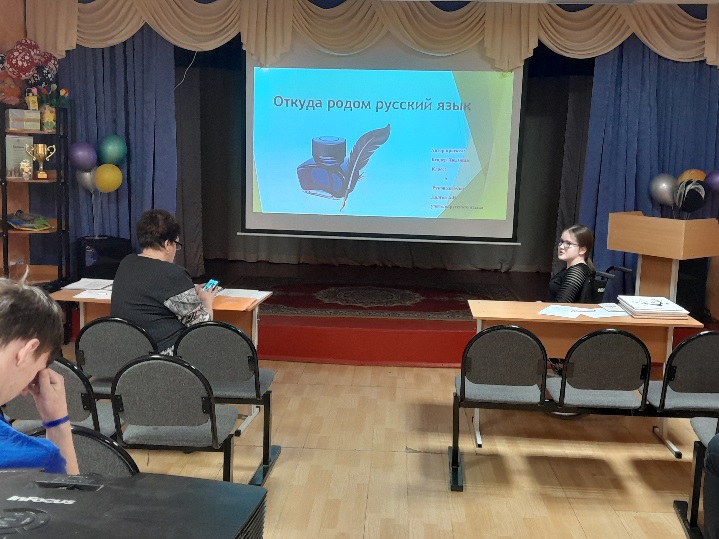 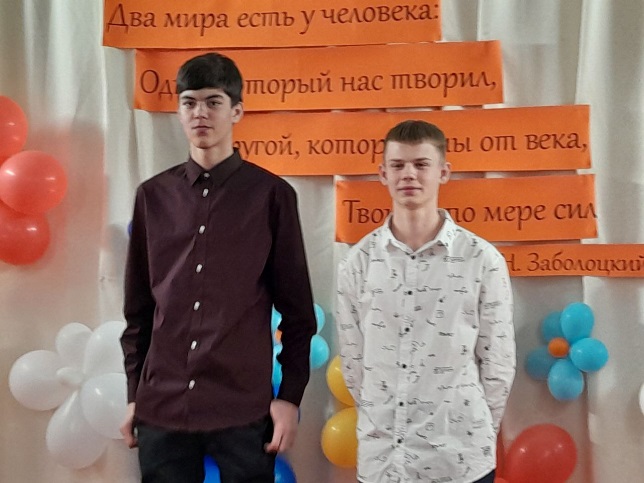 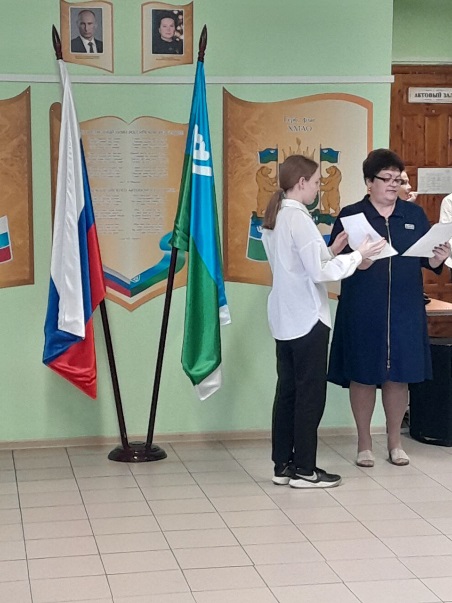 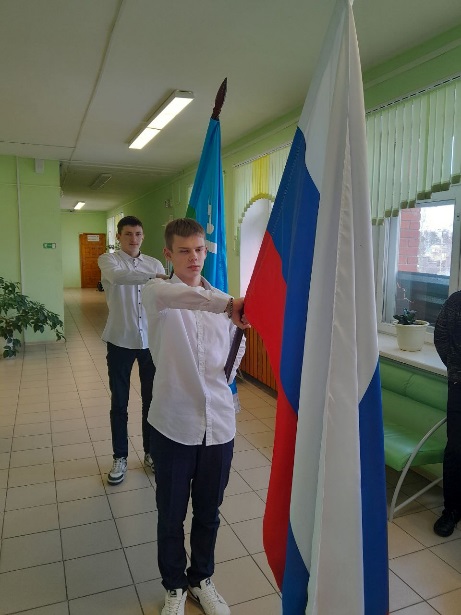 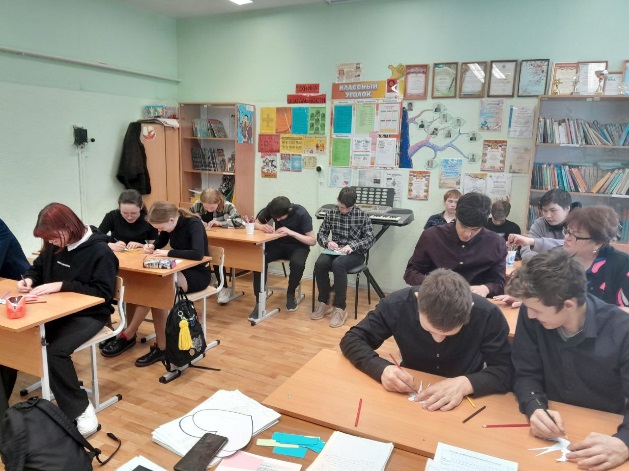 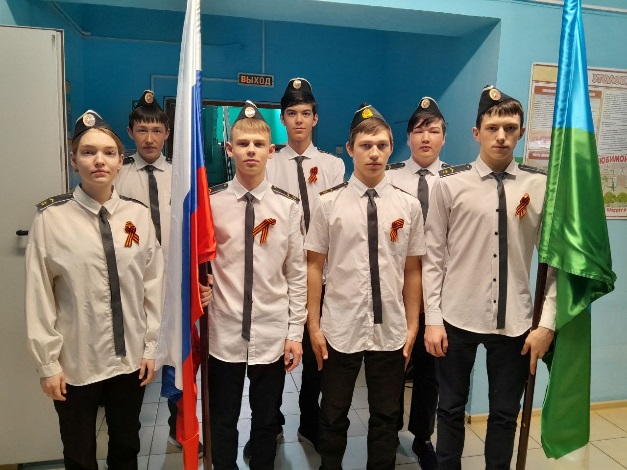 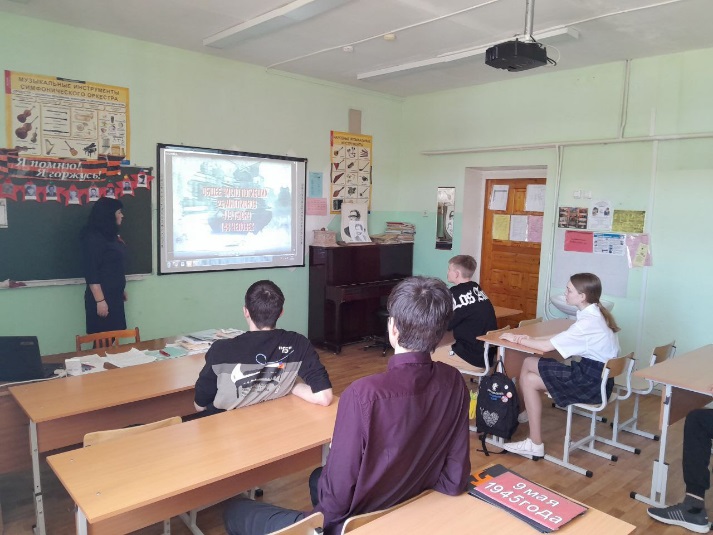 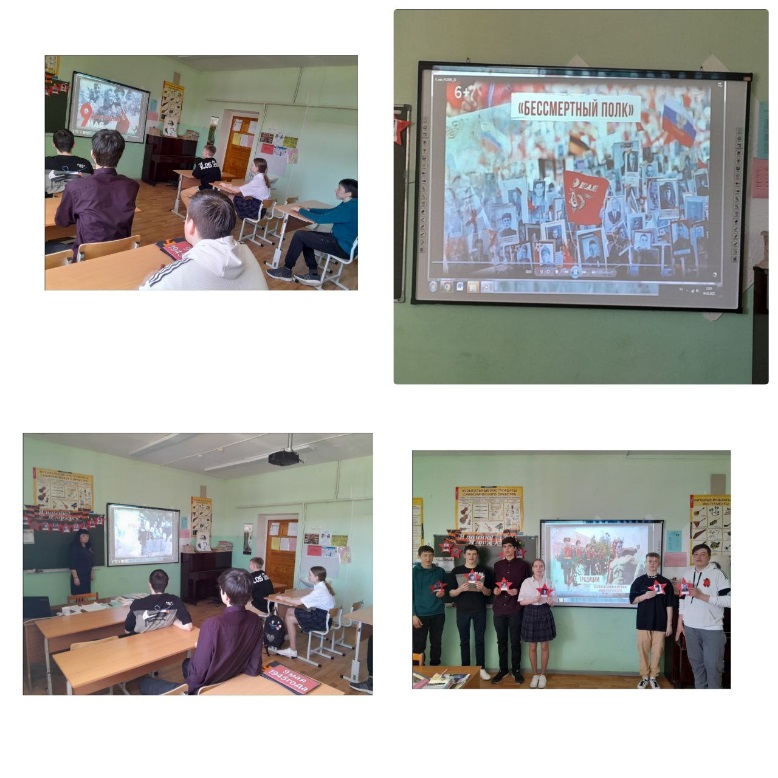 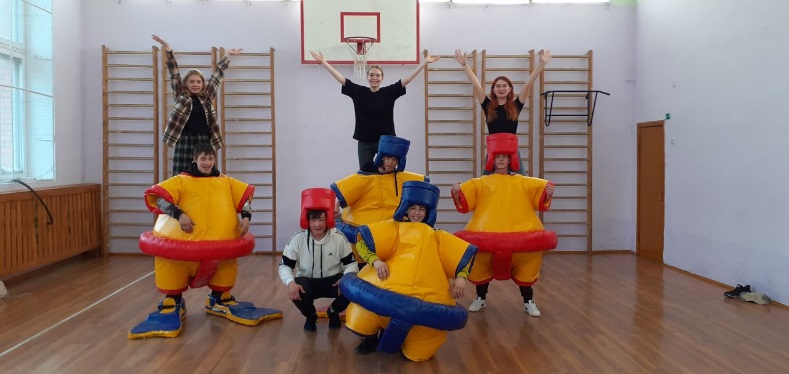 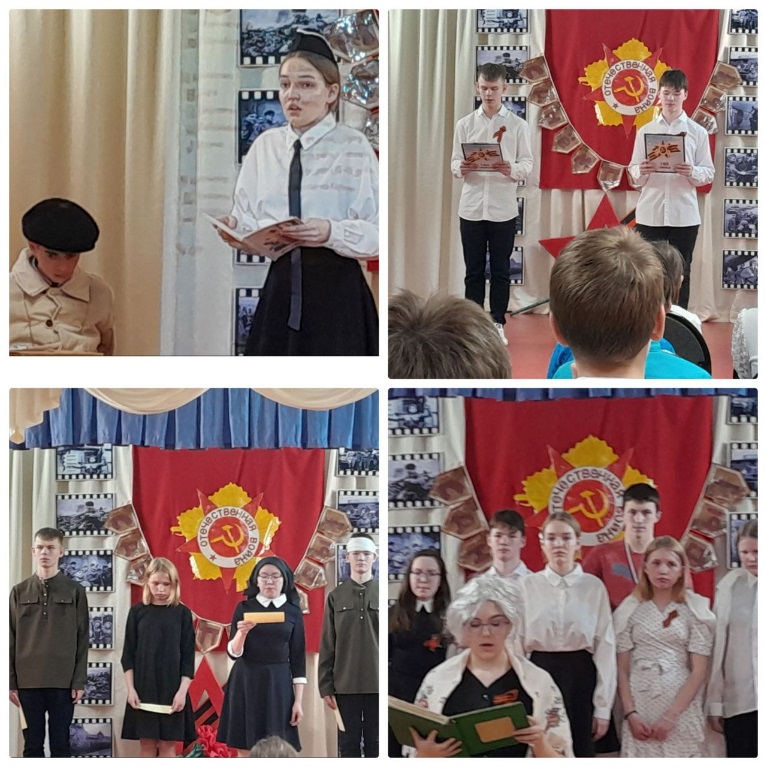 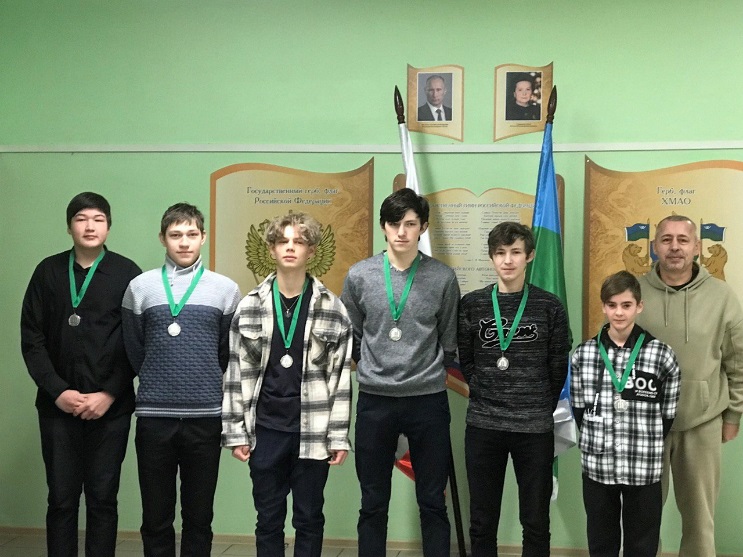 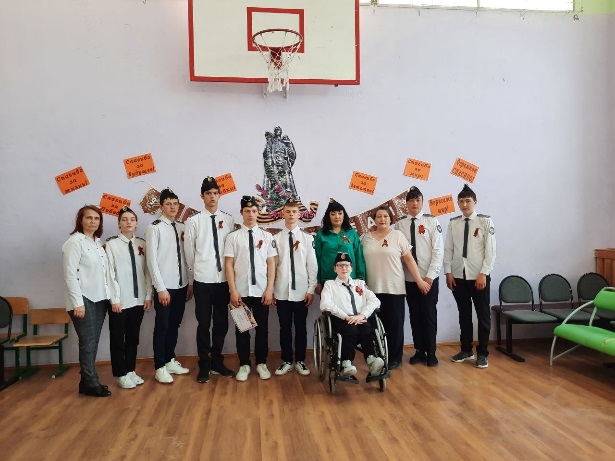 №Тема диагностикиВид диагностикиДатапроведенияРезультаты1СоциометрияПлановаядо 10.092Степень удовлетворенности родителей качествомобразовательных услугПлановаядо 31.033Анкетирование обучающихся 8, 11 классов по правовым вопросамПлановаяНоябрь4Проверка знаний, обучающихся 3-11 классов ПДДПлановаяДекабрь5Уровень воспитанности  обучающихсяПлановаяОктябрь, апрель6Уровень самоуправления в 1-11 классахПлановаяМарт  7Работа психологаПлановаяОктябрь, март   8Работа соцпедагога Ежемесячная 